OŚWIADCZENIE WNIOSKODAWCY DOTYCZĄCE PRIORYTETU 3/ składa Pracodawca, który ubiega się o środki na kształcenie ustawiczne w ramach priorytetu 3 /Oświadczam/y w imieniu swoim lub podmiotu, który reprezentuję/my, 
że pracownik:  …………………………..………*(Inicjały – pierwsza litera imienia oraz pierwsza litera nazwiska pracownika)wskazany do objęcia wsparciem w ramach Priorytetu nr 3 spełnia warunki dostępu do priorytetu tj. Forma kształcenia ustawicznego, którą zostanie objęta ww. osoba dotyczy zawodu deficytowego określonego w dokumencie „Barometr zawodów 2022”dla:    powiatu ……………….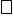 ………………………………………/nazwa zawodu/    województwa …………..……………………………………../nazwa zawodu/…………………………………..			……………………………………………../data/	/podpis i pieczęć Pracodawcy lub osoby uprawnionej do reprezentowania Pracodawcy/*niniejsze oświadczenie należy wypełnić osobno dla każdej osoby objętej szkoleniem w ramach priorytetu 3